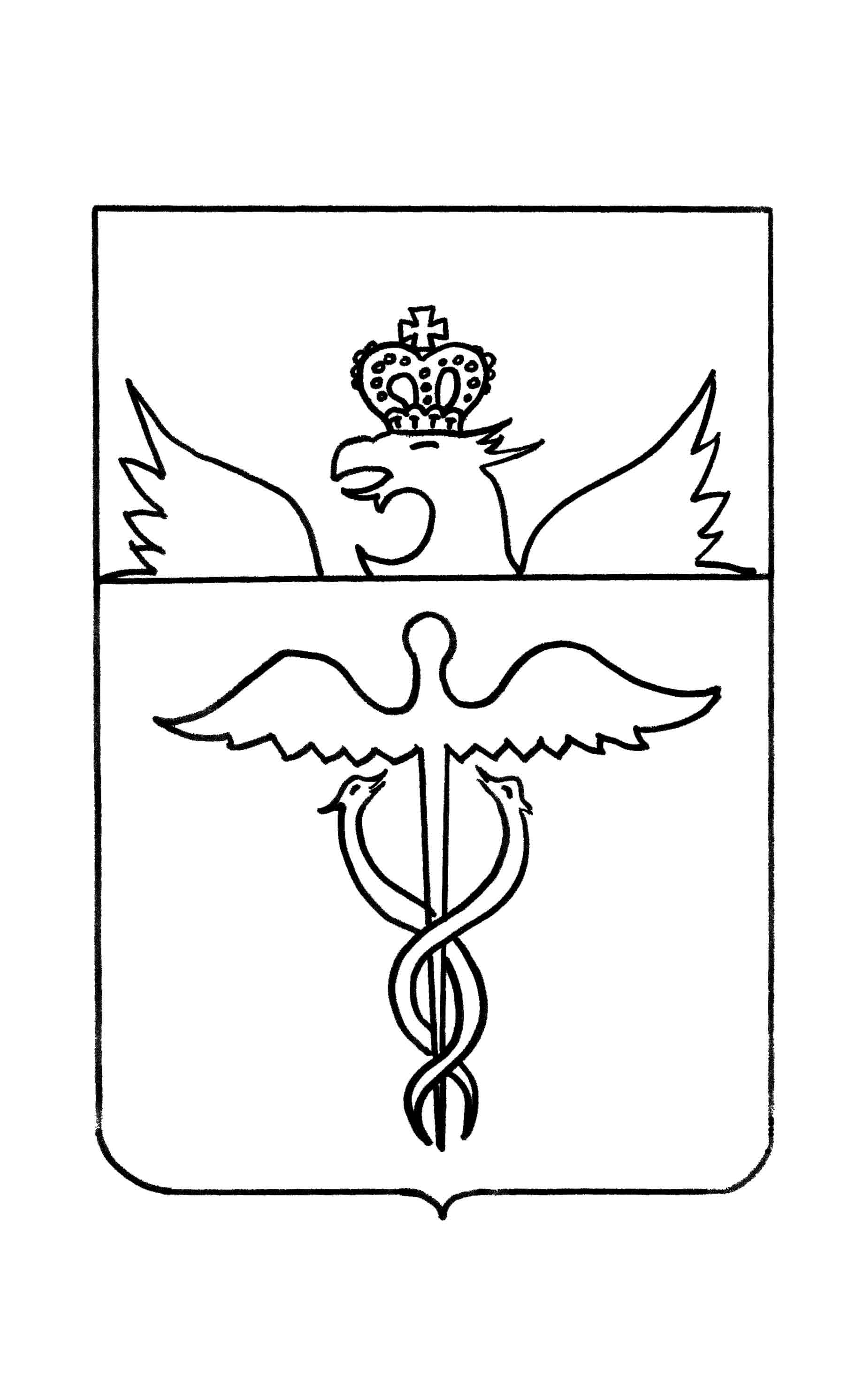 СОВЕТ НАРОДНЫХ ДЕПУТАТОВ ГВАЗДЕНСКОГО СЕЛЬСКОГО ПОСЕЛЕНИЯБУТУРЛИНОВСКОГО МУНИЦИПАЛЬНОГО РАЙОНАВОРОНЕЖСКОЙ ОБЛАСТИРЕШЕНИЕот     20.06.2022  года                          № 197с.ГваздаРЕШИЛ:         1. Внести в решение Совета народных депутатов Гвазденского сельского поселения №72 от 10 августа 2018 года "Об установлении границ  территориального общественного самоуправления " следующие изменения:          1. пункт 1 изложить в новой редакции: Установить следующие границы территории для осуществления территориального общественного самоуправления, расположенного в границах села Гвазда  улицы: Центральная дом 174-196, Фрунзе, Кузнечная, Пионерская, Степана Разина  с численностью населения  164 человека.3. Настоящее решение подлежит опубликованию в официальном периодическом печатном издании «Вестник» нормативно-правовых актов Гвазденского сельского поселения Бутурлиновского муниципального района Воронежской области и  разместить в сети «Интернет»  на официальном сайте органов местного самоуправления Гвазденского сельского поселения  Бутурлиновского муниципального района Воронежской области.Глава Гвазденского сельского  поселения                     Л.М.БогдановаО внесении изменений в Решение №72 от 10 августа 2018 года "Об установлении границ  территориального общественного самоуправления "